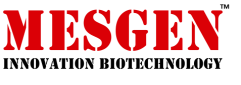 Packaging Size : 200mg  □     1g  □Lot Number : Refer to vialSynonym : Cardiogreen, Foxgreen, IC Green, Indocyanine greenCAS : 3599-32-4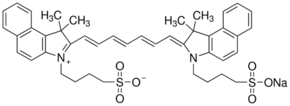 Formula : C43H47N2NaO6S2  Molecular Weight : 774.96Beilstein Registry Number 4115884   MDL number MFCD00013078  Soluble in water (1 mg/ml), DMSO, methanol, and ethanol (less).Biochem/physiol ActionsCardiogreen is a cyanine dye which binds tightly to plasma proteins.Storage conditionRoom temperatureFor Research Use Only. Not For Use In Diagnostic Procedures.